                   Job description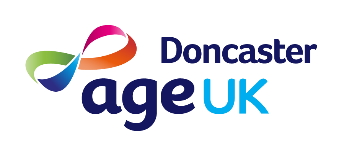 Job title:		           Home Services Support WorkerLine manager: 	           Home Support Services OrganiserJob purpose:               	The Home Services Support Worker works across our Home Support Services as required to reduce hospital admissions, support individuals to remain at home for as long as possible and minimise the risks of loneliness and social isolation. Support is based on individual’s outcomes in line with agreed policies and procedures of Age UK Doncaster, in a manner which at all times promotes the privacy, dignity and independence of service users.Main Duties Include:General household tasks such as cleaning, laundry, meal preparation and assistance with correspondence.Shopping, paying bills, Prescription collection and support to attend appointments.Develop meaningful social interaction with service users by engaging in activities based on individuals outcomes, preferences, personal interests and hobbies. This may include outings or attending local activities and groups.Signposting to appropriate internal services / projects and external services / organisations. Feedback to line manager on achieved outcomes / concerns / incidents to line manager to ensure the appropriate level of support is in place.Hours of work: Hours to be negotiated. (Minimum guaranteed 16-hour contract)Rate of pay:	 £9.90 per hour Plus £9.90 per hour travel time Plus 45p per mileAnnual leave entitlement: 5.6 weeks per annum For guidance purposes only